教材名：みんなの日本語指導課：6課教材名：みんなの日本語指導課：6課教材名：みんなの日本語指導課：6課教師名：実施日：〇年〇月〇日45分×１9：00～９：4545分×１9：00～９：45学習項目L６◆新出語彙導入学習項目L６◆新出語彙導入学習項目L６◆新出語彙導入学習項目L６◆新出語彙導入目標　目標　目標　経過教材活動活動活動活動　メモPC/FC朝昼晩ごはん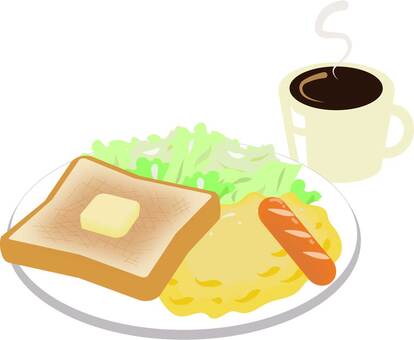 PC/FC食べますPC/FCパンごはん魚肉卵PC/FC野菜・果物代入ドリルPC/FC飲みますPC/FC水お茶牛乳ジュースビールお酒代入ドリル板書PCカレンダーPC/FC野球テニスサッカーPC/FCみますPC/FCしますPC/FC宿題PC/FC花見板書PC/FC会いますPC/FC読みますPC/FCかきますPC/FC手紙・絵代入ドリルPC/FCレポートPC/FC聞きます板書PC/FC店（パン屋・レストラン）代入ドリルPC電車PC/FC撮ります導入語彙①食べます　②飲みます　③吸います　④見ます　⑤聞きます⑥読みます　⑦書きます　⑧買います　⑨撮ります　⑩します⑪会います　⑲ごはん　⑫朝ごはん　⑬昼ごはん　⑭晩ごはん　⑮パン　⑱卵　⑯肉　⑰魚　⑳野菜　㉑果物　㉒水　㉓お茶　㉔牛乳　㉕ジュース　㉖ビール　㉗酒　㉘いつも　㉙ときどき　㉚野球㉛テニス　㉜サッカー　㉝宿題　㉞花見　㉟それから　㊱手紙㊲たばこ　㊳店　㊴レポート　㊵いっしょに　㊶写真　【トピック：学生の1日】T：みなさん、見てください。朝です。これは何ですか。S：T：これは【⑫朝ごはん】です。ではこれは何ですか。昼です。S：…昼ごはんT：そうです。これは【⑬昼ごはん】です。言ってください。　昼ごはんS：MMT：ではこれは何ですか。S：…【⑭晩（夜）ごはん】T：はい。これは【⑭晩ごはん】です。言ってください。晩ごはん。S：MM　　※夜ごはんと回答があれば、ダメです。と指導。T：私は今日、朝ごはんを…【①食べました】。　見てください。食べます。何ですか。S：【⑮パン】です。T：そうですね。【⑮パン】です。この人はパンを食べます。言ってください。S：MMT：では、これを食べます。見てください。何ですか。S：…【⑯肉】【⑰魚】【⑱卵】【⑲ごはん】T：はい、これは…【⑯肉】です。これは…【⑰魚】です。これは…【⑱卵】です。これは…【⑲ごはん】です。S：MMT：これは「ごはん」です。これも「ごはん」です。　※ごはん＝「白米」と「食事」の両方を言うと指導。S：T：ではこれは何ですか。食べますか。S：…T：これは【⑳野菜】です。ではこれは何ですか？S：…T：これは【㉑果物】です。言ってください。野菜、果物S：MM※クラスに余裕があればPCに載っている野菜、果物の名前を導入。　野菜：キャベツ、とまと、きゅうり、にんじん、じゃがいも　果物：バナナ、スイカ、リンゴ、ブドウ、みかんT：はい、いいです。＿＿＿＿を食べます　Que【朝ごはん、昼ごはん、晩ごはん、パン、卵、肉、魚、野菜、果物】T：私は朝ごはんを食べます。そしてコーヒーを…。見てください。私はコーヒーを…S：…【②飲みます】T：はい、私はコーヒーを【②飲みます】。言ってください。S：MMT：では、見てください。何を飲みますか。S：…T：これは【㉒水】です。これは【㉓お茶】です。これは【㉔牛乳】です。これは【㉕ジュース】です。これは【㉖ビール】です。これは【㉗酒】です。　言ってください。S：MM＿＿＿を飲みます　que【水、お茶、牛乳、ジュース、ビール、酒】S：MMT：はい、いいです。みなさんはお酒を飲みますか。S：はい、いいえ。T：では、もう一度見てください。　私は朝ごはんを食べます。月曜日、火曜日…毎朝6時に食べます。【㉘いつも】6時にご飯を食べます。　見てください。　板書：まいあさ・まいにち　＝　いつも　言ってください。いつも。S：MMT：先生はいつも5時半に起きます。　みなさんはいつも何時に起きますか。S：自由回答T：私はいつも5時半に起きます。【㉙ときどき】5時に起きます。　見てください。4日、10日、15日、25日は5時に起きます。ときどきです。言ってください。ときどきS：MMT：はい、いいです。（それから）、私はときどき、【㉚野球】を【④見ます】。見てください。野球です。これは何ですか。S：…【㉛テニス】です。【㉜サッカー】です。T：はい。これは【㉛テニス】です。これは【㉜サッカー】です。S：MMT：はい。もう一度、ときどき私は野球をみます。見てください。　見ます。何ですか。S：映画です・テレビです。T：はい、いいです。言ってください。　テレビをみます。映画をみます。サッカーをみます。S：MMT：みなさんは、サッカーをみますか。テニスをみますか。S：はい、いいえ。T：そうですか。ではサッカーを【⑩します】か。テニスをしますか。　見てください。します。T：この人は、テニスをします。言ってください。　します。テニスをします。S：MMT：私はときどき、野球をします。みなさんは野球をしますか。S：いいえ。T：そうですか、しませんか。ではこれはしますか。見てください。　何ですか。S：…T：【㉝宿題】です。みなさんは宿題をしますか。S：はい。T：そうですね。宿題をしますね。ではこれはしますか。何ですか。S：…T：これは【㉞花見】です。花見をします。言ってください。S：MMT：はい、いいです。宿題も花見も「します」言います。ではもう一度。私は朝5時に起きます。【㉟それから】朝ごはんを食べます。それから、学校へ行きます。それから授業をします。T：見てください。「それから」は、～します、～します、～します　のこれを言います。※板書で示してもう一度、言ってください。S：MMT：みなさんは、朝ごはんを食べました。それから、学校へ来ました。　学校で友達に【⑪会いました】。見てください。会います。　この人とこの人は駅で会いましたね。言ってください。会います。　学校で会います。友達に会います。S：MMT：それから、みなさんは学校で日本語を勉強します。　教科書を【⑥読みます】。漢字を【⑦書きます】。　※教科書、漢字が書かれたものを見せながら。　見てください。読みます。書きます。この人は何を読みますか。S：新聞を読みますT：ではこの人は何を書きますか。S：…【㊱手紙】【絵】T：はい。この人は【㊱手紙】を書きます。【絵】を描きます。　※「絵」は9課新出のため触れなくても良い。S：MMT：もう一度言ってください。　＿＿＿を読みます。Que【教科書・新聞・本】　＿＿＿をかきます　Que【手紙・ひらがな・かたかな】S：MMT：ではこれは何を書きますか。見てください。S：…T：【㊴レポート】を書きます。言ってください。S：MMT：それから授業で日本語のCDを【⑤聞きます】。　見てください。聞きます。言ってください。聞きます。CDを聞きます。S：MMT：はい。では、いま【休み時間】です。この人、何ですか。S：…T：【㊲たばこ】を【③吸います】ね。　見てください。吸います。言ってください。タバコ。タバコを吸います。S：MMT：それから、授業が終わります。みなさんはうちへ帰ります。　帰ります。みなさんは誰と帰りますか。S：友だちと帰ります。T：そうですね。友だちと【㊵いっしょに】帰りますね。　「いっしょに」は一人で帰りますじゃありません。　友だちと私…いっしょです。　※学校→家　を簡単に描いて、そこに人の絵（一人、三人）T：言ってください。いっしょ。友だちといっしょに（帰ります。行きます。来ます。）S：MMT：はい、いいです。時間は12時半です。昼ごはんです。ここでパンを【⑧買います】。ここは何ですか。S：…T：【㊳店】です。パンの「店」です。言ってください。S：T：店でパンを買います。見てください。買います。この人は本を買います。言ってください。　＿＿＿を買います。Que【野菜・本・雑誌・車】S：MMT：はい、いいです。それから電車で帰ります。　見てください。電車です。　※ちょっと変わった電車みなさんは電車の【㊶写真】を【⑨撮りました】。見てください。撮ります。写真を撮ります。言ってください。S：MMT：はい、では言ってください。S：MM　ALL導入語彙①食べます　②飲みます　③吸います　④見ます　⑤聞きます⑥読みます　⑦書きます　⑧買います　⑨撮ります　⑩します⑪会います　⑲ごはん　⑫朝ごはん　⑬昼ごはん　⑭晩ごはん　⑮パン　⑱卵　⑯肉　⑰魚　⑳野菜　㉑果物　㉒水　㉓お茶　㉔牛乳　㉕ジュース　㉖ビール　㉗酒　㉘いつも　㉙ときどき　㉚野球㉛テニス　㉜サッカー　㉝宿題　㉞花見　㉟それから　㊱手紙㊲たばこ　㊳店　㊴レポート　㊵いっしょに　㊶写真　【トピック：学生の1日】T：みなさん、見てください。朝です。これは何ですか。S：T：これは【⑫朝ごはん】です。ではこれは何ですか。昼です。S：…昼ごはんT：そうです。これは【⑬昼ごはん】です。言ってください。　昼ごはんS：MMT：ではこれは何ですか。S：…【⑭晩（夜）ごはん】T：はい。これは【⑭晩ごはん】です。言ってください。晩ごはん。S：MM　　※夜ごはんと回答があれば、ダメです。と指導。T：私は今日、朝ごはんを…【①食べました】。　見てください。食べます。何ですか。S：【⑮パン】です。T：そうですね。【⑮パン】です。この人はパンを食べます。言ってください。S：MMT：では、これを食べます。見てください。何ですか。S：…【⑯肉】【⑰魚】【⑱卵】【⑲ごはん】T：はい、これは…【⑯肉】です。これは…【⑰魚】です。これは…【⑱卵】です。これは…【⑲ごはん】です。S：MMT：これは「ごはん」です。これも「ごはん」です。　※ごはん＝「白米」と「食事」の両方を言うと指導。S：T：ではこれは何ですか。食べますか。S：…T：これは【⑳野菜】です。ではこれは何ですか？S：…T：これは【㉑果物】です。言ってください。野菜、果物S：MM※クラスに余裕があればPCに載っている野菜、果物の名前を導入。　野菜：キャベツ、とまと、きゅうり、にんじん、じゃがいも　果物：バナナ、スイカ、リンゴ、ブドウ、みかんT：はい、いいです。＿＿＿＿を食べます　Que【朝ごはん、昼ごはん、晩ごはん、パン、卵、肉、魚、野菜、果物】T：私は朝ごはんを食べます。そしてコーヒーを…。見てください。私はコーヒーを…S：…【②飲みます】T：はい、私はコーヒーを【②飲みます】。言ってください。S：MMT：では、見てください。何を飲みますか。S：…T：これは【㉒水】です。これは【㉓お茶】です。これは【㉔牛乳】です。これは【㉕ジュース】です。これは【㉖ビール】です。これは【㉗酒】です。　言ってください。S：MM＿＿＿を飲みます　que【水、お茶、牛乳、ジュース、ビール、酒】S：MMT：はい、いいです。みなさんはお酒を飲みますか。S：はい、いいえ。T：では、もう一度見てください。　私は朝ごはんを食べます。月曜日、火曜日…毎朝6時に食べます。【㉘いつも】6時にご飯を食べます。　見てください。　板書：まいあさ・まいにち　＝　いつも　言ってください。いつも。S：MMT：先生はいつも5時半に起きます。　みなさんはいつも何時に起きますか。S：自由回答T：私はいつも5時半に起きます。【㉙ときどき】5時に起きます。　見てください。4日、10日、15日、25日は5時に起きます。ときどきです。言ってください。ときどきS：MMT：はい、いいです。（それから）、私はときどき、【㉚野球】を【④見ます】。見てください。野球です。これは何ですか。S：…【㉛テニス】です。【㉜サッカー】です。T：はい。これは【㉛テニス】です。これは【㉜サッカー】です。S：MMT：はい。もう一度、ときどき私は野球をみます。見てください。　見ます。何ですか。S：映画です・テレビです。T：はい、いいです。言ってください。　テレビをみます。映画をみます。サッカーをみます。S：MMT：みなさんは、サッカーをみますか。テニスをみますか。S：はい、いいえ。T：そうですか。ではサッカーを【⑩します】か。テニスをしますか。　見てください。します。T：この人は、テニスをします。言ってください。　します。テニスをします。S：MMT：私はときどき、野球をします。みなさんは野球をしますか。S：いいえ。T：そうですか、しませんか。ではこれはしますか。見てください。　何ですか。S：…T：【㉝宿題】です。みなさんは宿題をしますか。S：はい。T：そうですね。宿題をしますね。ではこれはしますか。何ですか。S：…T：これは【㉞花見】です。花見をします。言ってください。S：MMT：はい、いいです。宿題も花見も「します」言います。ではもう一度。私は朝5時に起きます。【㉟それから】朝ごはんを食べます。それから、学校へ行きます。それから授業をします。T：見てください。「それから」は、～します、～します、～します　のこれを言います。※板書で示してもう一度、言ってください。S：MMT：みなさんは、朝ごはんを食べました。それから、学校へ来ました。　学校で友達に【⑪会いました】。見てください。会います。　この人とこの人は駅で会いましたね。言ってください。会います。　学校で会います。友達に会います。S：MMT：それから、みなさんは学校で日本語を勉強します。　教科書を【⑥読みます】。漢字を【⑦書きます】。　※教科書、漢字が書かれたものを見せながら。　見てください。読みます。書きます。この人は何を読みますか。S：新聞を読みますT：ではこの人は何を書きますか。S：…【㊱手紙】【絵】T：はい。この人は【㊱手紙】を書きます。【絵】を描きます。　※「絵」は9課新出のため触れなくても良い。S：MMT：もう一度言ってください。　＿＿＿を読みます。Que【教科書・新聞・本】　＿＿＿をかきます　Que【手紙・ひらがな・かたかな】S：MMT：ではこれは何を書きますか。見てください。S：…T：【㊴レポート】を書きます。言ってください。S：MMT：それから授業で日本語のCDを【⑤聞きます】。　見てください。聞きます。言ってください。聞きます。CDを聞きます。S：MMT：はい。では、いま【休み時間】です。この人、何ですか。S：…T：【㊲たばこ】を【③吸います】ね。　見てください。吸います。言ってください。タバコ。タバコを吸います。S：MMT：それから、授業が終わります。みなさんはうちへ帰ります。　帰ります。みなさんは誰と帰りますか。S：友だちと帰ります。T：そうですね。友だちと【㊵いっしょに】帰りますね。　「いっしょに」は一人で帰りますじゃありません。　友だちと私…いっしょです。　※学校→家　を簡単に描いて、そこに人の絵（一人、三人）T：言ってください。いっしょ。友だちといっしょに（帰ります。行きます。来ます。）S：MMT：はい、いいです。時間は12時半です。昼ごはんです。ここでパンを【⑧買います】。ここは何ですか。S：…T：【㊳店】です。パンの「店」です。言ってください。S：T：店でパンを買います。見てください。買います。この人は本を買います。言ってください。　＿＿＿を買います。Que【野菜・本・雑誌・車】S：MMT：はい、いいです。それから電車で帰ります。　見てください。電車です。　※ちょっと変わった電車みなさんは電車の【㊶写真】を【⑨撮りました】。見てください。撮ります。写真を撮ります。言ってください。S：MMT：はい、では言ってください。S：MM　ALL導入語彙①食べます　②飲みます　③吸います　④見ます　⑤聞きます⑥読みます　⑦書きます　⑧買います　⑨撮ります　⑩します⑪会います　⑲ごはん　⑫朝ごはん　⑬昼ごはん　⑭晩ごはん　⑮パン　⑱卵　⑯肉　⑰魚　⑳野菜　㉑果物　㉒水　㉓お茶　㉔牛乳　㉕ジュース　㉖ビール　㉗酒　㉘いつも　㉙ときどき　㉚野球㉛テニス　㉜サッカー　㉝宿題　㉞花見　㉟それから　㊱手紙㊲たばこ　㊳店　㊴レポート　㊵いっしょに　㊶写真　【トピック：学生の1日】T：みなさん、見てください。朝です。これは何ですか。S：T：これは【⑫朝ごはん】です。ではこれは何ですか。昼です。S：…昼ごはんT：そうです。これは【⑬昼ごはん】です。言ってください。　昼ごはんS：MMT：ではこれは何ですか。S：…【⑭晩（夜）ごはん】T：はい。これは【⑭晩ごはん】です。言ってください。晩ごはん。S：MM　　※夜ごはんと回答があれば、ダメです。と指導。T：私は今日、朝ごはんを…【①食べました】。　見てください。食べます。何ですか。S：【⑮パン】です。T：そうですね。【⑮パン】です。この人はパンを食べます。言ってください。S：MMT：では、これを食べます。見てください。何ですか。S：…【⑯肉】【⑰魚】【⑱卵】【⑲ごはん】T：はい、これは…【⑯肉】です。これは…【⑰魚】です。これは…【⑱卵】です。これは…【⑲ごはん】です。S：MMT：これは「ごはん」です。これも「ごはん」です。　※ごはん＝「白米」と「食事」の両方を言うと指導。S：T：ではこれは何ですか。食べますか。S：…T：これは【⑳野菜】です。ではこれは何ですか？S：…T：これは【㉑果物】です。言ってください。野菜、果物S：MM※クラスに余裕があればPCに載っている野菜、果物の名前を導入。　野菜：キャベツ、とまと、きゅうり、にんじん、じゃがいも　果物：バナナ、スイカ、リンゴ、ブドウ、みかんT：はい、いいです。＿＿＿＿を食べます　Que【朝ごはん、昼ごはん、晩ごはん、パン、卵、肉、魚、野菜、果物】T：私は朝ごはんを食べます。そしてコーヒーを…。見てください。私はコーヒーを…S：…【②飲みます】T：はい、私はコーヒーを【②飲みます】。言ってください。S：MMT：では、見てください。何を飲みますか。S：…T：これは【㉒水】です。これは【㉓お茶】です。これは【㉔牛乳】です。これは【㉕ジュース】です。これは【㉖ビール】です。これは【㉗酒】です。　言ってください。S：MM＿＿＿を飲みます　que【水、お茶、牛乳、ジュース、ビール、酒】S：MMT：はい、いいです。みなさんはお酒を飲みますか。S：はい、いいえ。T：では、もう一度見てください。　私は朝ごはんを食べます。月曜日、火曜日…毎朝6時に食べます。【㉘いつも】6時にご飯を食べます。　見てください。　板書：まいあさ・まいにち　＝　いつも　言ってください。いつも。S：MMT：先生はいつも5時半に起きます。　みなさんはいつも何時に起きますか。S：自由回答T：私はいつも5時半に起きます。【㉙ときどき】5時に起きます。　見てください。4日、10日、15日、25日は5時に起きます。ときどきです。言ってください。ときどきS：MMT：はい、いいです。（それから）、私はときどき、【㉚野球】を【④見ます】。見てください。野球です。これは何ですか。S：…【㉛テニス】です。【㉜サッカー】です。T：はい。これは【㉛テニス】です。これは【㉜サッカー】です。S：MMT：はい。もう一度、ときどき私は野球をみます。見てください。　見ます。何ですか。S：映画です・テレビです。T：はい、いいです。言ってください。　テレビをみます。映画をみます。サッカーをみます。S：MMT：みなさんは、サッカーをみますか。テニスをみますか。S：はい、いいえ。T：そうですか。ではサッカーを【⑩します】か。テニスをしますか。　見てください。します。T：この人は、テニスをします。言ってください。　します。テニスをします。S：MMT：私はときどき、野球をします。みなさんは野球をしますか。S：いいえ。T：そうですか、しませんか。ではこれはしますか。見てください。　何ですか。S：…T：【㉝宿題】です。みなさんは宿題をしますか。S：はい。T：そうですね。宿題をしますね。ではこれはしますか。何ですか。S：…T：これは【㉞花見】です。花見をします。言ってください。S：MMT：はい、いいです。宿題も花見も「します」言います。ではもう一度。私は朝5時に起きます。【㉟それから】朝ごはんを食べます。それから、学校へ行きます。それから授業をします。T：見てください。「それから」は、～します、～します、～します　のこれを言います。※板書で示してもう一度、言ってください。S：MMT：みなさんは、朝ごはんを食べました。それから、学校へ来ました。　学校で友達に【⑪会いました】。見てください。会います。　この人とこの人は駅で会いましたね。言ってください。会います。　学校で会います。友達に会います。S：MMT：それから、みなさんは学校で日本語を勉強します。　教科書を【⑥読みます】。漢字を【⑦書きます】。　※教科書、漢字が書かれたものを見せながら。　見てください。読みます。書きます。この人は何を読みますか。S：新聞を読みますT：ではこの人は何を書きますか。S：…【㊱手紙】【絵】T：はい。この人は【㊱手紙】を書きます。【絵】を描きます。　※「絵」は9課新出のため触れなくても良い。S：MMT：もう一度言ってください。　＿＿＿を読みます。Que【教科書・新聞・本】　＿＿＿をかきます　Que【手紙・ひらがな・かたかな】S：MMT：ではこれは何を書きますか。見てください。S：…T：【㊴レポート】を書きます。言ってください。S：MMT：それから授業で日本語のCDを【⑤聞きます】。　見てください。聞きます。言ってください。聞きます。CDを聞きます。S：MMT：はい。では、いま【休み時間】です。この人、何ですか。S：…T：【㊲たばこ】を【③吸います】ね。　見てください。吸います。言ってください。タバコ。タバコを吸います。S：MMT：それから、授業が終わります。みなさんはうちへ帰ります。　帰ります。みなさんは誰と帰りますか。S：友だちと帰ります。T：そうですね。友だちと【㊵いっしょに】帰りますね。　「いっしょに」は一人で帰りますじゃありません。　友だちと私…いっしょです。　※学校→家　を簡単に描いて、そこに人の絵（一人、三人）T：言ってください。いっしょ。友だちといっしょに（帰ります。行きます。来ます。）S：MMT：はい、いいです。時間は12時半です。昼ごはんです。ここでパンを【⑧買います】。ここは何ですか。S：…T：【㊳店】です。パンの「店」です。言ってください。S：T：店でパンを買います。見てください。買います。この人は本を買います。言ってください。　＿＿＿を買います。Que【野菜・本・雑誌・車】S：MMT：はい、いいです。それから電車で帰ります。　見てください。電車です。　※ちょっと変わった電車みなさんは電車の【㊶写真】を【⑨撮りました】。見てください。撮ります。写真を撮ります。言ってください。S：MMT：はい、では言ってください。S：MM　ALL導入語彙①食べます　②飲みます　③吸います　④見ます　⑤聞きます⑥読みます　⑦書きます　⑧買います　⑨撮ります　⑩します⑪会います　⑲ごはん　⑫朝ごはん　⑬昼ごはん　⑭晩ごはん　⑮パン　⑱卵　⑯肉　⑰魚　⑳野菜　㉑果物　㉒水　㉓お茶　㉔牛乳　㉕ジュース　㉖ビール　㉗酒　㉘いつも　㉙ときどき　㉚野球㉛テニス　㉜サッカー　㉝宿題　㉞花見　㉟それから　㊱手紙㊲たばこ　㊳店　㊴レポート　㊵いっしょに　㊶写真　【トピック：学生の1日】T：みなさん、見てください。朝です。これは何ですか。S：T：これは【⑫朝ごはん】です。ではこれは何ですか。昼です。S：…昼ごはんT：そうです。これは【⑬昼ごはん】です。言ってください。　昼ごはんS：MMT：ではこれは何ですか。S：…【⑭晩（夜）ごはん】T：はい。これは【⑭晩ごはん】です。言ってください。晩ごはん。S：MM　　※夜ごはんと回答があれば、ダメです。と指導。T：私は今日、朝ごはんを…【①食べました】。　見てください。食べます。何ですか。S：【⑮パン】です。T：そうですね。【⑮パン】です。この人はパンを食べます。言ってください。S：MMT：では、これを食べます。見てください。何ですか。S：…【⑯肉】【⑰魚】【⑱卵】【⑲ごはん】T：はい、これは…【⑯肉】です。これは…【⑰魚】です。これは…【⑱卵】です。これは…【⑲ごはん】です。S：MMT：これは「ごはん」です。これも「ごはん」です。　※ごはん＝「白米」と「食事」の両方を言うと指導。S：T：ではこれは何ですか。食べますか。S：…T：これは【⑳野菜】です。ではこれは何ですか？S：…T：これは【㉑果物】です。言ってください。野菜、果物S：MM※クラスに余裕があればPCに載っている野菜、果物の名前を導入。　野菜：キャベツ、とまと、きゅうり、にんじん、じゃがいも　果物：バナナ、スイカ、リンゴ、ブドウ、みかんT：はい、いいです。＿＿＿＿を食べます　Que【朝ごはん、昼ごはん、晩ごはん、パン、卵、肉、魚、野菜、果物】T：私は朝ごはんを食べます。そしてコーヒーを…。見てください。私はコーヒーを…S：…【②飲みます】T：はい、私はコーヒーを【②飲みます】。言ってください。S：MMT：では、見てください。何を飲みますか。S：…T：これは【㉒水】です。これは【㉓お茶】です。これは【㉔牛乳】です。これは【㉕ジュース】です。これは【㉖ビール】です。これは【㉗酒】です。　言ってください。S：MM＿＿＿を飲みます　que【水、お茶、牛乳、ジュース、ビール、酒】S：MMT：はい、いいです。みなさんはお酒を飲みますか。S：はい、いいえ。T：では、もう一度見てください。　私は朝ごはんを食べます。月曜日、火曜日…毎朝6時に食べます。【㉘いつも】6時にご飯を食べます。　見てください。　板書：まいあさ・まいにち　＝　いつも　言ってください。いつも。S：MMT：先生はいつも5時半に起きます。　みなさんはいつも何時に起きますか。S：自由回答T：私はいつも5時半に起きます。【㉙ときどき】5時に起きます。　見てください。4日、10日、15日、25日は5時に起きます。ときどきです。言ってください。ときどきS：MMT：はい、いいです。（それから）、私はときどき、【㉚野球】を【④見ます】。見てください。野球です。これは何ですか。S：…【㉛テニス】です。【㉜サッカー】です。T：はい。これは【㉛テニス】です。これは【㉜サッカー】です。S：MMT：はい。もう一度、ときどき私は野球をみます。見てください。　見ます。何ですか。S：映画です・テレビです。T：はい、いいです。言ってください。　テレビをみます。映画をみます。サッカーをみます。S：MMT：みなさんは、サッカーをみますか。テニスをみますか。S：はい、いいえ。T：そうですか。ではサッカーを【⑩します】か。テニスをしますか。　見てください。します。T：この人は、テニスをします。言ってください。　します。テニスをします。S：MMT：私はときどき、野球をします。みなさんは野球をしますか。S：いいえ。T：そうですか、しませんか。ではこれはしますか。見てください。　何ですか。S：…T：【㉝宿題】です。みなさんは宿題をしますか。S：はい。T：そうですね。宿題をしますね。ではこれはしますか。何ですか。S：…T：これは【㉞花見】です。花見をします。言ってください。S：MMT：はい、いいです。宿題も花見も「します」言います。ではもう一度。私は朝5時に起きます。【㉟それから】朝ごはんを食べます。それから、学校へ行きます。それから授業をします。T：見てください。「それから」は、～します、～します、～します　のこれを言います。※板書で示してもう一度、言ってください。S：MMT：みなさんは、朝ごはんを食べました。それから、学校へ来ました。　学校で友達に【⑪会いました】。見てください。会います。　この人とこの人は駅で会いましたね。言ってください。会います。　学校で会います。友達に会います。S：MMT：それから、みなさんは学校で日本語を勉強します。　教科書を【⑥読みます】。漢字を【⑦書きます】。　※教科書、漢字が書かれたものを見せながら。　見てください。読みます。書きます。この人は何を読みますか。S：新聞を読みますT：ではこの人は何を書きますか。S：…【㊱手紙】【絵】T：はい。この人は【㊱手紙】を書きます。【絵】を描きます。　※「絵」は9課新出のため触れなくても良い。S：MMT：もう一度言ってください。　＿＿＿を読みます。Que【教科書・新聞・本】　＿＿＿をかきます　Que【手紙・ひらがな・かたかな】S：MMT：ではこれは何を書きますか。見てください。S：…T：【㊴レポート】を書きます。言ってください。S：MMT：それから授業で日本語のCDを【⑤聞きます】。　見てください。聞きます。言ってください。聞きます。CDを聞きます。S：MMT：はい。では、いま【休み時間】です。この人、何ですか。S：…T：【㊲たばこ】を【③吸います】ね。　見てください。吸います。言ってください。タバコ。タバコを吸います。S：MMT：それから、授業が終わります。みなさんはうちへ帰ります。　帰ります。みなさんは誰と帰りますか。S：友だちと帰ります。T：そうですね。友だちと【㊵いっしょに】帰りますね。　「いっしょに」は一人で帰りますじゃありません。　友だちと私…いっしょです。　※学校→家　を簡単に描いて、そこに人の絵（一人、三人）T：言ってください。いっしょ。友だちといっしょに（帰ります。行きます。来ます。）S：MMT：はい、いいです。時間は12時半です。昼ごはんです。ここでパンを【⑧買います】。ここは何ですか。S：…T：【㊳店】です。パンの「店」です。言ってください。S：T：店でパンを買います。見てください。買います。この人は本を買います。言ってください。　＿＿＿を買います。Que【野菜・本・雑誌・車】S：MMT：はい、いいです。それから電車で帰ります。　見てください。電車です。　※ちょっと変わった電車みなさんは電車の【㊶写真】を【⑨撮りました】。見てください。撮ります。写真を撮ります。言ってください。S：MMT：はい、では言ってください。S：MM　ALLそれからafter that理解語彙教科書漢字語彙拡大「絵」9課提出理解語彙休み時間